	                       ZNAJDŹ 14 ZAWODÓW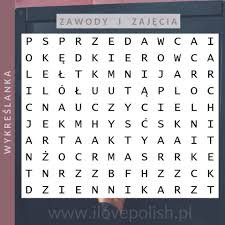 